ОБЪЯВЛЕНИЕ24 августа   2020 года   в 17.00  здании Администрации Новорахинского сельского поселения состоятся публичные слушания по проекту  внесения изменений и дополнений в Устав Новорахинского сельского поселенияОтветственный за проведение публичных слушаний Телеев С.И. Тел.(8 81659 )51-236Российская ФедерацияНовгородская область Крестецкий районСовет депутатов   Новорахинского сельского поселенияРЕШЕНИЕ от  10.08.2020   № 268  д. Новое РахиноО  проведении публичных слушаний  по  проекту внесения изменений и дополнений в  Устав Новорахинского сельского поселения В соответствии с  Федеральным законом  от 06 октября 2003 года         № 131-ФЗ   « Об общих принципах организации местного самоуправления в Российской Федерации»,  статьями  6,  19  Устава Новорахинского  сельского поселения Совет депутатов  Новорахинского  сельского поселения  РЕШИЛ:	1.Направить проект решения Совета депутатов Новорахинского сельского поселения «О внесения изменений и дополнений в Устав Новорахинского  сельского поселения» для опубликования в муниципальную газету «Новорахинские вести» и размещения  на официальном сайте Администрации Новорахинского сельского поселения в информационно-телекоммуникационной сети «Интернет».     2. Провести публичные слушания по проекту внесения изменений и дополнений в Устав  Новорахинского сельского поселения  утвержденный решением  Совета депутатов Новорахинского  сельского поселения от 04.02.2015 № 255 и зарегистрированный Управлением Министерства юстиции Российской Федерации 3 марта 2015 года за номером RU 535063032015001  24 августа 2020 года 17.00  в здании Администрации Новорахинского  сельского поселения.    3.Ответственным за проведение публичных слушаний назначить заместителя председателя Совета депутатов Новорахинского сельского поселения  Телеева С.И. 	4. Утвердить прилагаемые Порядок учета предложений по проекту  внесения изменений и дополнений в Устав  Новорахинского сельского поселения и Порядок участия граждан в обсуждении проекта внесения изменений и дополнений в Устав Новорахинского сельского поселения.5.Опубликовать  решение в муниципальной газете «Новорахинские вести» и разместить   на официальном сайте Администрации Новорахинского сельского поселения в информационно-телекоммуникационной сети «Интернет».Заместитель председателя Совета депутатов  	С.И.ТелеевУтвержден решением Совета                                                                   депутатов Новорахинского сельского                                                                                                                             поселения от 10.08.2020 №  268           ПОРЯДОК УЧАСТИЯ ГРАЖДАН В ОБСУЖДЕНИИПРОЕКТА ВНЕСЕНИЯ ИЗМЕНЕНИЙ И ДОПОЛНЕНИЙ В УСТАВ НОВОРАХИНСКОГО СЕЛЬСКОГО ПОСЕЛЕНИЯ	1.Граждане, проживающие на территории Новорахинского сельского поселения Крестецкого муниципального района, имеют право на личное участие в обсуждении проекта внесения изменений и дополнений в Устав Новорахинского сельского поселения.	2.Для участия в обсуждении проекта внесения изменений и дополнений в Устав Новорахинского сельского поселения гражданину необходимо зарегистрировать заявку на участие в обсуждении.	3.Заявка может быть подана в письменной или устной форме.	4.Заявка должна содержать указание фамилии, имени и отчества и, помимо изложения существа вопроса, данные о месте жительства, работы или учебы заявителя.	5.Все поступившие заявки граждан на участие в обсуждении проекта внесения изменений и дополнений в Устав Новорахинского сельского поселения, кроме анонимных, регистрируются незамедлительно.	6.Заявки граждан на участие в обсуждении проекта внесения изменений и дополнений в Устав Новорахинского сельского поселения регистрируются в журнале учета предложений по проекту внесения изменений и дополнений в Устав Новорахинского сельского поселения.	7.Ведение делопроизводства по предложениям граждан осуществляет Администрация Новорахинского сельского поселения.	8.Администрация Новорахинского сельского поселения обязана оповестить гражданина, подавшего заявку на участие в обсуждении проекта внесения изменений и дополнений в Устав Новорахинского сельского поселения не позднее 2-дневный срок о дате, времени и месте проведения очередного заседания рабочей группы по разработке проекта  внесения изменений и дополнений в Устав Новорахинского сельского поселения, на котором будут заслушаны его предложения.  Утвержден решением Совета                                                                   депутатов Новорахинского сельского                                                                                                                             поселения от 10.08.2020 № 268     ПОРЯДОК УЧЕТА ПРЕДЛОЖЕНИЙПО ПРОЕКТУ ВНЕСЕНИЯ ИЗМЕНЕНИЙ И ДОПОЛНЕНИЙ В УСТАВ НОВОРАХИНСКОГО СЕЛЬСКОГО ПОСЕЛЕНИЯ1.Граждане, проживающие на территории Новорахинского сельского поселения имеют право подать свои предложения по проекту внесения изменений и дополнений в Устав Новорахинского сельского поселения. 	2.Все поступившие предложения граждан по проекту внесения изменений и дополнений в Устав Новорахинского сельского поселения, кроме анонимных, регистрируются в день их поступления.	3.Письменное предложение должно быть подписано с указанием фамилии, имени и отчества и содержать, помимо изложения существа вопроса, данные о месте жительства, работы или учебы заявителя.	4.Ведение делопроизводства по предложениям граждан осуществляет Администрация Новорахинского сельского поселения.	5.Предложения граждан регистрируются в журнале учета предложений по проекту внесения изменений и дополнений в Устав Новорахинского сельского поселения.	6.Все поступившие предложения граждан после их регистрации направляются на рассмотрение в рабочую группу по разработке проекта внесения изменений и дополнений в Устав Новорахинского сельского поселения.	7.Срок рассмотрения предложений по проекту внесения изменений и дополнений в Устав Новорахинского сельского поселения не более 10 дней с момента регистрации.	8.Рабочая группа сообщает в письменной форме заявителю о решении, принятом по его предложению, не позднее чем в 3-дневный срок после рассмотрения этого предложения________________________ ПРОЕКТ Совет депутатов Новорахинского сельского поселенияР Е Ш Е Н И Еот       .2020№д. Новое РахиноО  внесении изменений и дополнений в Устав Новорахинского  сельского поселенияВ соответствии   с Федеральным законом от 06 октября 2003 года            № 131-ФЗ       « Об общих принципах организации местного самоуправления в Российской Федерации»,   статьёй 6  Устава Новорахинского  сельского поселения  Совет депутатов  Новорахинского  сельского поселения РЕШИЛ:	1.Принять  изменения и дополнения в Устав Новорахинского сельского поселения (далее Устав), утвержденный решением  Совета депутатов Новорахинского  сельского поселения от 04.02.2015 № 255 и зарегистрированный Управлением Министерства юстиции Российской Федерации 3 марта 2015 года за номером    RU 535063032015001:1.1 Часть  1 статьи 9 Устава Новорахинского сельского поселения  дополнить пунктом 16 следующего содержания :«16) предоставление сотруднику, замещающему должность участкового уполномоченного полиции, и членам его семьи жилого помещения на период замещения сотрудником указанной должности»; 1.2. Часть 6  статьи 12.1 Устава Новорахинского сельского поселения  дополнить  пунктом 4.1 следующего содержания:«4.1) выступает с инициативой о внесении инициативного проекта по вопросам, имеющим приоритетное значение для жителей сельского населенного пункта»;1.3. В статье 18 Устава Новорахинского сельского поселения:а) часть   7 дополнить  пунктом 7 следующего содержания :_____________________________________________________________________________________________________________________________________________________________________ «7) обсуждение инициативного проекта и принятие решения по вопросу о его одобрении»;б) дополнить  частью 8.1 следующего содержания:«8.1. Органы территориального общественного самоуправления могут выдвигать инициативный проект в качестве инициаторов проекта»;1.4. В статье 20 Устава Новорахинского сельского поселения :а) часть 1 изложить в следующей редакции:«1. Для обсуждения вопросов местного значения Новорахинского сельского поселения, информирования населения о деятельности органов местного самоуправления и должностных лиц местного самоуправления, обсуждения вопросов внесения инициативных проектов и их рассмотрения, осуществления территориального общественного самоуправления на части территории Новорахинского сельского поселения могут проводиться собрания граждан»;б) часть 6 дополнить абзацем следующего содержания:«В собрании граждан по вопросам внесения инициативных проектов и их рассмотрения вправе принимать участие жители соответствующей территории, достигшие шестнадцатилетнего возраста. Порядок назначения и проведения собрания граждан в целях рассмотрения и обсуждения вопросов внесения инициативных проектов определяется решением Совета депутатов Новорахинского  сельского поселения»;1.5. Статью 21 Устава Новорахинского сельского поселения изложить в следующей редакции:«Статья 21. Опрос граждан1. Опрос граждан проводится на всей территории Новорахинского  сельского поселения или на ее части для выявления мнения населения и его учета при принятии решений органами местного самоуправления  Новорахинского сельского поселения и должностными лицами местного самоуправления Новорахинского  сельского поселения, а также органами государственной власти. Результаты опроса носят рекомендательный характер. 2. В опросе имеют право участвовать жители Новорахинского  сельского поселения, обладающие избирательным правом. В опросе граждан по вопросу выявления мнения граждан о поддержке инициативного проекта вправе участвовать жители Новорахинского сельского поселения или его части, в которых предлагается реализовать инициативный проект, достигшие шестнадцатилетнего возраста.3. Опрос граждан проводится по инициативе:Совета депутатов Новорахинского  сельского поселения или Главы Новорахинского  сельского поселения - по вопросам местного значения;органов государственной власти Новгородской области - для учета мнения граждан при принятии решений об изменении целевого назначения земель Новорахинского  сельского поселения для объектов регионального и межрегионального значения;жителей муниципального образования или его части, в которых предлагается реализовать инициативный проект, достигших шестнадцатилетнего возраста, - для выявления мнения граждан о поддержке данного инициативного проекта.4. Порядок назначения и проведения опроса граждан определяется решением Совета депутатов Новорахинского  сельского поселения.5. Решение о назначении опроса граждан принимается Советом депутатов Новорахинского сельского поселения . Для проведения опроса граждан может использоваться официальный сайт Новорахинского сельского поселения в информационно-телекоммуникационной сети "Интернет". В решении Совета депутатов Новорахинского сельского поселения о назначении опроса граждан устанавливаются:1) дата и сроки проведения опроса;2) формулировка вопроса (вопросов), предлагаемого (предлагаемых) при проведении опроса;3) методика проведения опроса;4) форма опросного листа;5) минимальная численность жителей Новорахинского сельского поселения , участвующих в опросе;6) порядок идентификации участников опроса в случае проведения опроса граждан с использованием официального сайта Новорахинского сельского поселения в информационно-телекоммуникационной сети "Интернет".6. Жители  Новорахинского сельского поселения должны быть проинформированы о проведении опроса граждан не менее чем за 10 дней до его проведения.7. Финансирование мероприятий, связанных с подготовкой и проведением опроса граждан, осуществляется:1) за счет средств местного бюджета - при проведении опроса по инициативе органов местного самоуправления или жителей Новорахинского сельского поселения;2) за счет средств бюджета субъекта Российской Федерации - при проведении опроса по инициативе органов государственной власти Новгородской области».1.6. Статью 33 Устава Новорахинского сельского поселения дополнить  частью 3.1 следующего содержания:«3.1. Продолжительности периода сохранения  места работы (должности) депутатам  Совета депутатов Новорахинского сельского поселения  для  осуществления своих полномочий на непостоянной основе составляет в совокупности два рабочих дня в месяц»;1.7. Главу 6  Устава Новорахинского сельского поселения дополнить  статьёй 52.1следующего содержания:«Статья 52.1 Ответственность Главы  Новорахинского сельского поселения, члена выборного органа местного самоуправления Новорахинского сельского поселения, депутата Совета депутатов Новорахинского сельского поселения представившим недостоверные или неполные сведения о своих доходах, расходах, об имуществе и обязательствах имущественного характера, а также сведения о доходах, расходах, об имуществе и обязательствах имущественного характера своих супруги (супруга) и несовершеннолетних детей, если искажение этих сведений является несущественнымК депутату Совета депутатов Новорахинского сельского поселения, члену выборного органа местного самоуправления Новорахинского сельского поселения, Главе Новорахинского сельского поселения, представившим недостоверные или неполные сведения о своих доходах, расходах, об имуществе и обязательствах имущественного характера, а также сведения о доходах, расходах, об имуществе и обязательствах имущественного характера своих супруги (супруга) и несовершеннолетних детей, если искажение этих сведений является несущественным, могут быть применены следующие меры ответственности:1) предупреждение;2) освобождение депутата, члена выборного органа местного самоуправления от должности в представительном органе муниципального образования, выборном органе местного самоуправления с лишением права занимать должности в представительном органе муниципального образования, выборном органе местного самоуправления до прекращения срока его полномочий;3) освобождение от осуществления полномочий на постоянной основе с лишением права осуществлять полномочия на постоянной основе до прекращения срока его полномочий;4) запрет занимать должности в представительном органе муниципального образования, выборном органе местного самоуправления до прекращения срока его полномочий;5) запрет исполнять полномочия на постоянной основе до прекращения срока его полномочий».2. Главе Новорахинского  сельского поселения  ____________________  представить изменения и дополнения в Устав Новорахинского  сельского поселения на государственную регистрацию в Управление Министерства юстиции Российской Федерации по Новгородской области.3. Изменения и дополнения в Устав Новорахинского  сельского поселения вступает в силу после его государственной регистрации и официального опубликования, за исключением положений пунктов 1.2, 1.3, 1.4, 1.5  части 1 настоящего решения, которые вступают в силу  1 января 2021 года.4.Опубликовать решение  в муниципальной газете «Новорахинские вести».Заместитель председателя Совета депутатов сельского поселения  	С.И. Телеев________________________________________Российская ФедерацияНовгородская область Крестецкий районСовет депутатов   Новорахинского сельского поселенияРЕШЕНИЕ от  10.08.2020  № 269д. Новое РахиноО внесении изменений в Положение о порядке организации и осуществления территориального общественного самоуправления Новорахинского  сельского поселения	В соответствии   с Федеральным  законом  от 20 июля 2020 года № 236-ФЗ «О внесении изменений в Федеральный  закон   «Об общих принципах организации местного самоуправления в Российской Федерации»,Совет депутатов Новорахинского  сельского поселения РЕШИЛ:  	1.Внести  изменения в Положение о порядке организации и осуществления территориального общественного самоуправления Новорахинского  сельского поселения, утверждённое  решением Совета депутатов Новорахинского сельского поселения от  20.12.2012  № 139 «О  территориальном общественном   самоуправлении в Новорахинском  сельском поселении» (далее  положение)1.1. Пункт 1.2 раздела  1 положения   изложить в следующей редакции:«1.2. Под территориальным общественным самоуправлением понимается самоорганизация граждан по месту их жительства на части территории Новорахинского сельского поселения, для самостоятельного и под свою ответственность осуществления собственных инициатив по вопросам местного значения.Границы территории, на которой осуществляется территориальное общественное самоуправление, устанавливаются по предложению населения, проживающего на соответствующей территории, Советом депутатов Новорахинского сельского поселения»;1.2. В разделе 9:1) дополнить пунктом  9.1.1 следующего содержания:«9.1.1. Органы территориального общественного самоуправления могут выдвигать инициативный проект в качестве инициаторов проекта»;	2) пункт 9.2 дополнить абзацем следующего  содержания:«обсуждение инициативного проекта и принятие решения по вопросу о его одобрении»;2.Вступление в силу  настоящего решения:2.1.   Положения  подпункта 1.1 пункта 1  вступает в силу с   момента опубликования .2.2.  Положения  подпункта 1.2 пункта 1  вступают в силу  с 1 января 2021 года	3.Решение опубликовать в муниципальной  газете «Новорахинские вести» и разместить  на официальном сайте Администрации сельского поселения в информационно-телекоммуникационной сети «Интернет».                                                      Заместитель председателя  Совета депутатов поселения   	С.И.Телеев________________________________________________________________________________________________________________________________________________________________________________________Российская ФедерацияНовгородская область Крестецкий районСовет депутатов   Новорахинского сельского поселенияРЕШЕНИЕ от 10.08.2020  № 270д. Новое Рахино О внесении изменений в Положение о порядке  назначения и проведения опроса граждан на территории Новорахинского сельского поселения В соответствии   с Федеральным  законом  от 20 июля 2020 года № 236-ФЗ «О внесении изменений в Федеральный  закон   «Об общих принципах организации местного самоуправления в Российской Федерации»,Совет депутатов Новорахинского сельского поселения РЕШИЛ:          1. Внести изменения в Положение о порядке назначения и проведения опроса граждан на территории Новорахинского сельского поселения. утверждённое решением Совета депутатов Новорахинского сельского поселения от 27.03.2013 №158 (далее-положение)	1.1. Пункт 1.3  раздела  1 положения изложить в следующей редакции:«1.3.В опросе граждан имеют право участвовать жители муниципального образования, обладающие избирательным правом. В опросе граждан по вопросу выявления мнения граждан о поддержке инициативного проекта вправе участвовать жители муниципального образования или его части, в которых предлагается реализовать инициативный проект, достигшие шестнадцатилетнего возраста»;1.2. Пункт 4.1 раздела 4 положения дополнить абзацем следующего содержания:«- жителям муниципального образования или его части, в которых предлагается реализовать инициативный проект, достигших шестнадцатилетнего возраста, - для выявления мнения граждан о поддержке данного инициативного проекта»;1.3. Второй абзац пункта 5.1. раздела 5 положения изложить в следующей редакции: «за счет средств местного бюджета - при проведении опроса по инициативе органов местного самоуправления или жителей муниципального образования»;1.4.  Раздел 6 положения изложить в следующей редакции:«6. Назначение опроса6.1. Решение о назначении опроса граждан принимается Советом депутатов Новорахинского сельского поселения . Для проведения опроса граждан может использоваться официальный сайт Администрации Новорахинского сельского поселения в информационно-телекоммуникационной сети "Интернет". В решении Совета депутатов Новорахинского сельского поселения о назначении опроса граждан устанавливаются:1) дата и сроки проведения опроса;2) формулировка вопроса (вопросов), предлагаемого (предлагаемых) при проведении опроса;3) методика проведения опроса;4) форма опросного листа;5) минимальная численность жителей муниципального образования, участвующих в опросе;6) порядок идентификации участников опроса в случае проведения опроса граждан с использованием официального сайта муниципального образования в информационно-телекоммуникационной сети "Интернет".6.2 Жители муниципального образования должны быть проинформированы о проведении опроса граждан не менее чем за 10 дней до его проведения».2.Решение вступает в силу  с 1 января 2021 года. 3.Решение опубликовать в  муниципальной газете «Новорахинские вести» и разместить на официальном сайте Администрации Новорахинского сельского поселения в информационно-телекоммуникационной сети «Интернет». Заместитель председателя  Совета депутатов поселения   	       С.И. Телеев____________________________________________________________________________________________Российская ФедерацияНовгородская область Крестецкий районСовет депутатов   Новорахинского сельского поселенияРЕШЕНИЕ от 10.08.2020   № 271    д. Новое РахиноО внесении изменений в  Положение об организации  деятельности старосты населённого пункта Новорахинского сельского поселенияВ соответствии   с Федеральным  законом  от 20 июля 2020 года № 236-ФЗ «О внесении изменений в Федеральный  закон   «Об общих принципах организации местного самоуправления в Российской Федерации»,Совет депутатов Новорахинского  сельского поселения РЕШИЛ:  1. Внести изменения в Положение об организации деятельности старосты населённого пункта Новорахинского сельского поселения, утверждённое решением Совета депутатов Новорахинского сельского поселения от 28.01.2019  № 193:1.1. Пункт 14 считать пунктом 15;1.2. Пункт 14  раздела IV «Основные задачи и полномочия старост» изложить в следующей редакции:«14)  вправе выступить с  инициативой о внесении  инициативного проекта по вопросам, имеющим приоритетное значение для жителей сельского населённого пункта».2. Настоящее решение вступает в силу  с 1 января 2021 года 3. Опубликовать решение в муниципальной газете «Новорахинские вести» и разместить в информационно-телекоммуникационной сети «Интернет» на официальном сайте Администрации Новорахинского сельского поселения.Заместитель председателя  Совета депутатов поселения      С.И.Телеев________________________________________________________________________________________Российская ФедерацияНовгородская область Крестецкий районСовет депутатов   Новорахинского сельского поселенияРЕШЕНИЕ от  10.08.2020   № 272   д. Новое РахиноО внесении изменений в  Порядок назначения и проведения собраний граждан на территории Новорахинского сельского поселения  В соответствии   с Федеральным  законом  от 20 июля 2020 года № 236-ФЗ «О внесении изменений в Федеральный  закон   «Об общих принципах организации местного самоуправления в Российской Федерации»,Совет депутатов Новорахинского  сельского поселения РЕШИЛ:  1.Внести изменения в Порядок назначения и проведения собраний граждан  на территории Новорахинского сельского поселения, утверждённый решением Совета депутатов Новорахинского сельского поселения    от 12.12.2019 № 240 (далее-порядок)	1.1.   Пункт 1.3  раздела 1 порядка изложить в следующей редакции:« 1.3. Собрание граждан проводится для обсуждения вопросов местного значения, информирования населения о деятельности органов местного самоуправления и должностных лиц местного самоуправления, обсуждения вопросов внесения инициативных проектов и их рассмотрения, осуществления территориального общественного самоуправления на части территории муниципального образования»;	1.2. Пункт 1.4 дополнить абзацем следующего содержания:«В собрании граждан по вопросам внесения инициативных проектов и их рассмотрения вправе принимать участие жители соответствующей территории, достигшие шестнадцатилетнего возраста. Порядок назначения и проведения собрания граждан в целях рассмотрения и обсуждения вопросов внесения инициативных проектов определяется решением Совета депутатов Новорахинского сельского поселения».	2.Решение вступает в силу  с 1 января 2021 года. 3.Решение опубликовать в  муниципальной газете «Новорахинские вести» и разместить на официальном сайте Администрации Новорахинского сельского поселения в информационно-телекоммуникационной сети «Интернет». Заместитель председателя  Совета депутатов поселения      С.И.Телеев________________________________________________-----------------------------------------------------------------------------------------------------------------------------------------------------------------------------------------------------------------------------------------------------------------------------_____________________________________________________________________________________________________________________________________________________________________________Муниципальная газета     СРЕДА   12  АВГУСТА    2020   года   №19 (264)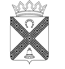 Н о в о р а х и н с к и е          вести2          Новорахинские вести                   среда 12  августа  2020  № 19    23          Новорахинские вести                   среда 12  августа  2020  № 19    3Муниципальная газета   «Новорахинские вести»Учредитель:Совет депутатов Новорахинского сельского поселения Крестецкого муниципального района Новгородской областисоучредитель:Администрация Новорахинского сельского поселения Крестецкого муниципального района Новгородской области175450 Новгородская область Крестецкий районд. Новое Рахино. д.26.адрес  издателя и редакции:175450 Новгородская область Крестецкий районд. Новое Рахино. д.26телефон: (8 81659) 51-236,факс (8-81659) 51-295adm-novrahino@mail.ruГлавный редактор Г.Н. ГригорьевВерстка, дизайнС.В. СерёгинаГазета выходит по мере необходимости.тираж  35 экз.подписано в печать 12.08.2020по графику ( 12.00), по факту (15.00)Газета отпечатана в Администрации Новорахинского сельского поселения Крестецкого района Новгородской областицена « бесплатно»ответственность за достоверность информации и её соответствие правовым нормам действующего законодательства несёт орган, принявший документ